                        Analyzing Literature   Directions: Fill out this evaluation. Please tell me what you want to focus on. 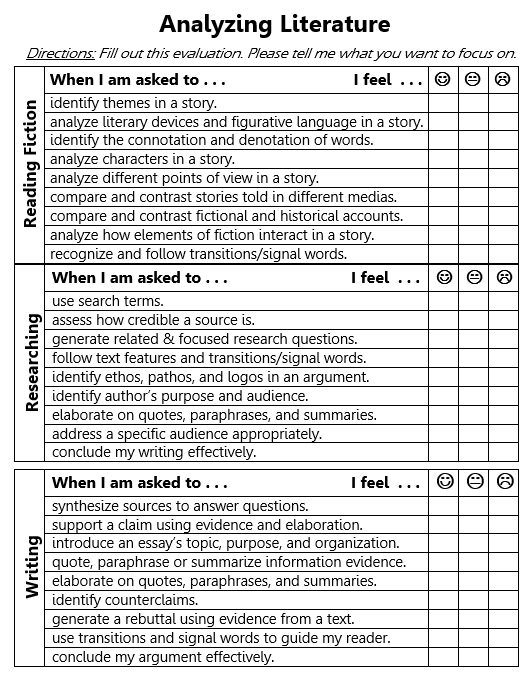 Reading FictionWhen I am asked to . . .                             I feel  . . .Reading Fictionidentify themes in a story. Reading Fictionanalyze literary devices and figurative language in a story.Reading Fictionidentify the connotation and denotation of words.Reading Fictionanalyze characters in a story. Reading Fictionanalyze different points of view in a story.Reading Fictioncompare and contrast stories told in different medias.Reading Fictioncompare and contrast fictional and historical accounts.Reading Fictionanalyze how elements of fiction interact in a story. Reading Fictionrecognize and follow transitions/signal words.ResearchingWhen I am asked to . . .                            I feel  . . .Researchinguse search terms.Researchingassess how credible a source is.Researchinggenerate related & focused research questions.Researchingfollow text features and transitions/signal words.Researchingidentify ethos, pathos, and logos in an argument.Researchingidentify author’s purpose and audience.Researchingelaborate on quotes, paraphrases, and summaries.Researchingaddress a specific audience appropriately.Researchingconclude my writing effectively.WritingWhen I am asked to . . .                            I feel  . . .Writingsynthesize sources to answer questions.Writingsupport a claim using evidence and elaboration.Writingintroduce an essay’s topic, purpose, and organization.Writingquote, paraphrase or summarize information evidence.Writingelaborate on quotes, paraphrases, and summaries.Writingidentify counterclaims.Writinggenerate a rebuttal using evidence from a text.Writinguse transitions and signal words to guide my reader.Writingconclude my argument effectively.